Его ро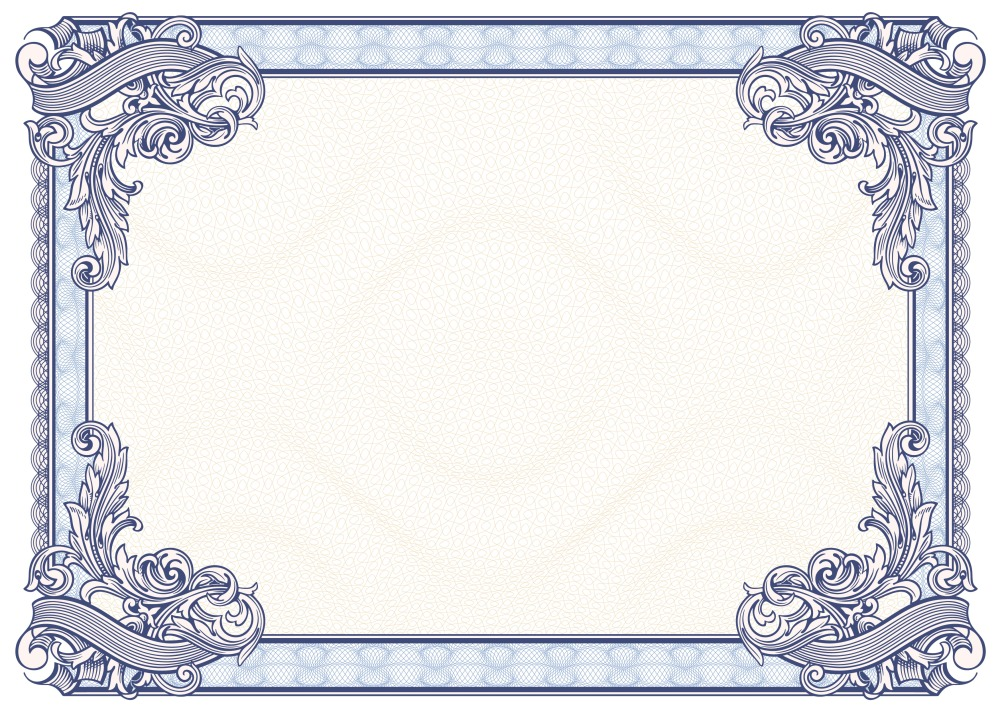 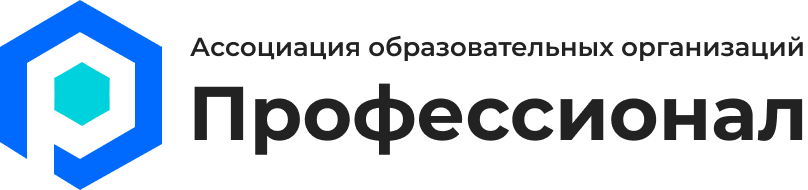 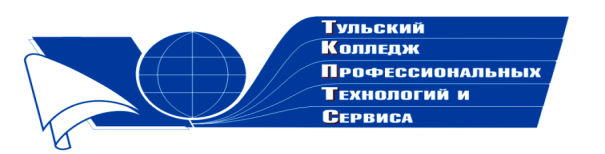 Государственное профессиональноеобразовательное учреждение  Тульской области «Тульский колледж профессиональных технологий и сервиса»ДипломНаграждаетсяДегтярев Иван Владимирович,занявший 3 место  в общероссийском заочном конкурсе «Законы экологии и будущее планеты»  с работой «Огнём» в номинации «Стихотворения» Научный руководитель:  Трубаева Алина  Алексеевна     Директор ГПОУ ТО       «ТКПТС»                                     С.С. Курдюмов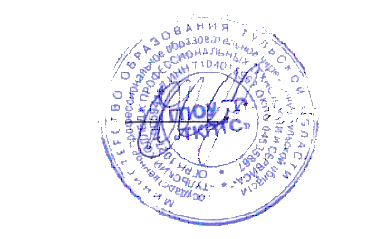 2020 год